Тема: «Как дикие звери готовятся к зиме»Цель: расширять знания детей о диких животныхЗадачи:формировать представление о том, как дикие животные приспосабливаются к изменениям погодных условий.развивать речевую активность, творческое воображение, наблюдательность, смекалку;воспитывать эмоционально – эстетические чувства, понимание красоты природных явлений.Методические приемы:наглядные: иллюстрации о животных, клип «Маленький ёжик»словесные: вопросы, художественное слово (стихи, загадки)практические: дидактические игры в электронном виде, эксперимент «Заяц на снежной полянке», игра «Поможем белочке»Словарная работа: активизация в речи детей слов: берлога, нора, дупло, заготовки, шубка.Индивидуальная работа:Отработка навыков построения правильных и полных ответов на вопросы.Отработка навыков работы с интерактивной доской.Предварительная работа:Чтение стихов и рассказов о диких животныхБеседы на тему: «Кто живет в лесу», «Дикие и домашние животные»Дидактические игры: «Четвертый лишний», «Опиши животное»Работа с интерактивной доской (обучение детей навыкам работы с доской)Рассматривание иллюстраций: «Дикие животные»Ход занятияДети заходят в группу- Какое время года сейчас? (осень)- Какое время года скоро наступит?- Как вы готовитесь к зиме?- Я предлагаю вам сейчас попутешествовать по осеннему лесу?- Вокруг себя обернись и в лесу очутись (дети поворачиваются)(Воспитатель обращает внимание на шуршание)- Ой, кто это пыхтит?( подходим к столу, на котором оформлена поляна, открывает занавес)- Посмотрите, кто здесь сидит…- Кто это? (ёж)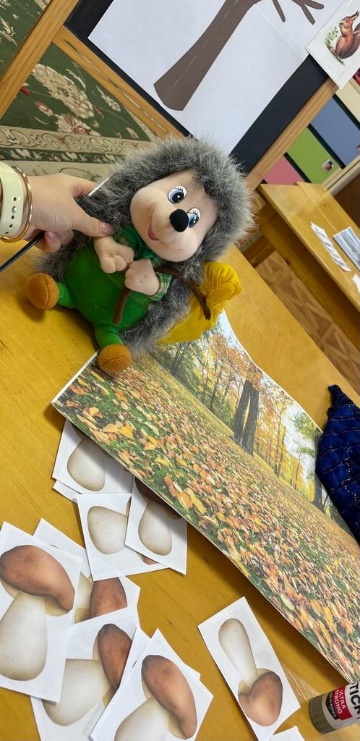 - Что случилось у тебя, ежик? (наклоняюсь к ежу)- Еж говорит, что он еще совсем маленький и не знает как приготовиться к зиме.- А вы знаете, как дикие животные готовятся к зиме? (да)- Давайте расскажем ежу. А ты, ежик, слушай и запоминай, как разные звери готовятся к зиме, и как тебе нужно подготовиться.(наклоняюсь к ежу)- Еж говорит, что к нему прилетели листочки с загадками, а он не может их отгадать. Поможем ему?- Возьмите каждый по одному листочку и пройдите на стульчики.Дети садятся на стулья перед интерактивной доскойЗагадки о диких животных- На моем листочке написана цифра 1. Слушайте мою загадку:Зубовато, сероватоПо полю рыщет,Телят, овец ищет- Кто это, как вы считаете? (волк)- Сабрина проверь, правильно мы отгадали загадку? ( работа ребенка у доски)- Положи мой листик рядом с ежиком, листочки ему еще пригодятся.- У кого цифра 2, подойди ко мне, послушай загадку:Посмотрите-ка , какая,Вся горю, как золотая,Хожу в шубке дорогойХвост пушистый и большой- Проверь, правильно ли ты отгадал ( работа ребенка у доски)- Где третий лист ( у кого цифра 3). И для тебя есть загадка:У косого нет берлоги,Не нужна ему нора.От врагов спасают ноги,А от голода – кора- Проверь, правильно ли ты отгадал. (работа у доски)- Подойдите у кого лист с цифрой 4Далеко до холодов,Но не для потехиЯ несу к себе в дуплоЯгоды, орехи.Чтоб зимой холоднойМне не быть голодной.- Проверь, правильно ли ты отгадал. (работа у доски)- А вот и пятая загадка:Я хозяин леснойПросыпаюсь веснойА зимой под вьюжный войСплю в избушке снеговой- И последняя загадка:- Подойдите у кого лист с цифрой 6Лежала между ёлкамиПодушечка с иголками.Тихонечко лежала,Потом вдруг убежала- Проверь, правильно ли ты отгадал. (работа у доски)- Это о тебе загадка, ежик.- Вот видишь, ежик мы все загадки отгадали. Отнесите все листочки ежику, они ему будут нужны для подготовки к зиме.Игра «Кто живет в лесу?»- А сейчас посмотрите на картинку, и скажите, кто живет в лесу? (лиса, белка)- Денис, проверь правильно ли вы ответили. (ребенок у доски)- Скажите, как можно назвать этих животных одним словом. Какие они? (дикие животные)- Почему их называют дикими? (они живут в лесу)- Какие животные остались?- Где они живут? (ответы детей)- Послушайте, как животные готовятся к зиме, и ты ежик тоже внимательно слушай и смотри.Презентация: «Как животные готовятся к зиме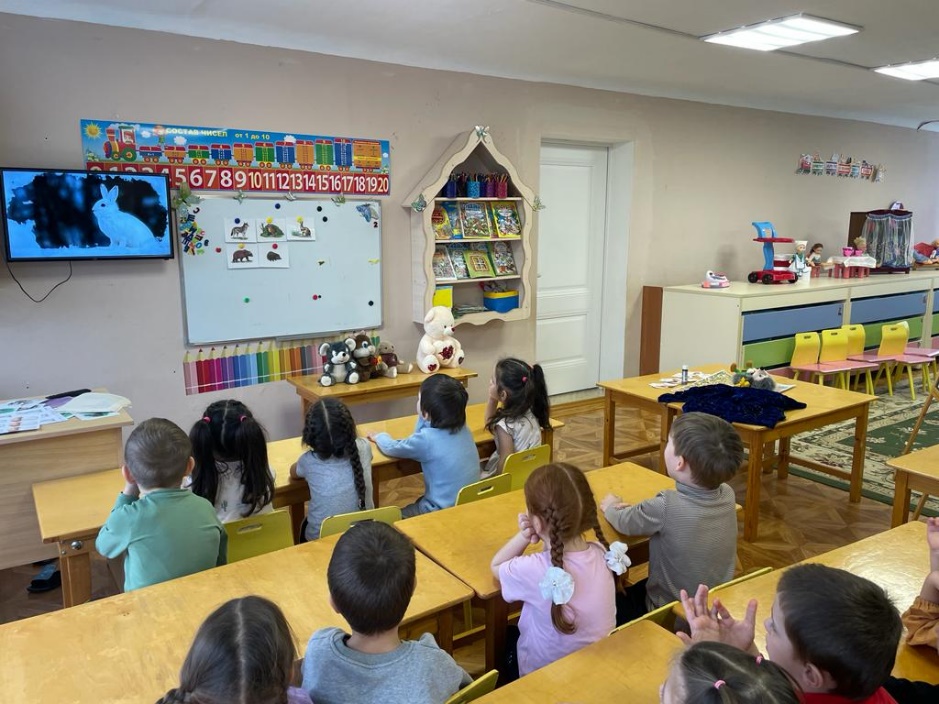 - А сейчас я приглашаю вас на полянку поиграть, а затем проверить все ли звери приготовились к зиме.Физкульминутка «Зайка»Скок – поскок, скок – поскок,Прыгнул зайка на пенек.Зайке холодно сидеть,Надо лапочки погреть.Лапки вверх, лапки вниз,На носочки поднялись.Лапки ставим на бочок,На носочках скок, скок, скок,А теперь вприсядку,Чтоб не мерзли лапки.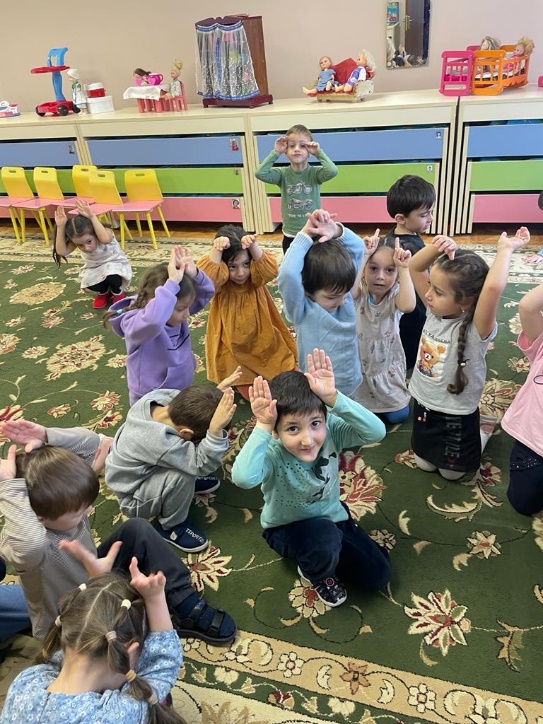 Воспитатель переводит внимание детей на полянку- Посмотрите, а вот и белка на дереве сидит, к зиме готовится.- Что она запасает на зиму? (ответы детей)- Посмотрите сколько у нее здесь грибов. Что она с ними будет делать? (сушить, на зиму запасать) Поможем ей грибы на дерево развесить.- Возьмите каждый по одному грибу и повесьте на ветку. Вот видите, как мы помогли белочке…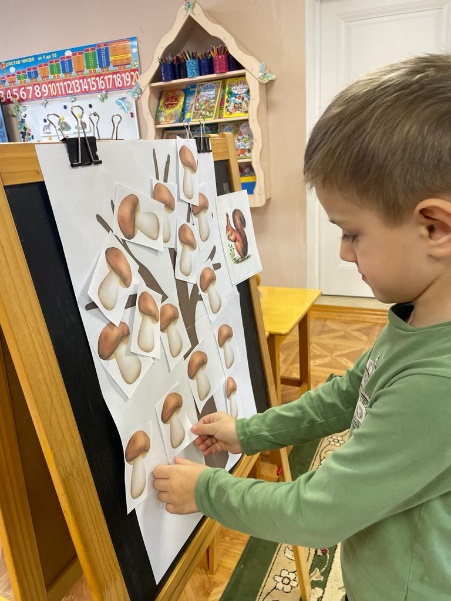 - Как вы думаете, она уже готова к зиме? (ответы детей)- Вспомните, что она еще не сделала? (Посмотрите на нее внимательно) (нужно поменять шубку)- Закройте глаза, а я попрошу белку сменить свой наряд .- Белка, белка поменяй золотистый свой наряд… (меняю белку)- Открывайте глаза!Шубка зимняя на ней стала гуще и светлей,Стала серой, серебристой,Хвостик белый и пушистый!- Вот здесь порядок – к зиме готова. Белке будет, что есть в морозную зиму.- А я вам предлагаю узнать, кто, что любит поесть. Пройдите на стульчики.Игра « Кто, что любит поесть?»(интерактивная доска)- Что любит белка?- а что любит медведь?- Что любит ежик?- выбери, что любит заяц.- Чем питается волк? На кого он охотится?- Правильно, волк выслеживает зайца по его следам и охотится на него.- Посмотрите, чьи здесь следы.Игра «Чьи следы»- Может быть это следы медведя? ( нет следы маленькие)- А может это следы лисы? ( нет, она следы заметает хвостом)- Все -таки, чьи же это следы? (зайца)- Как вы догадались? Проверь, правильно ли вы отгадали? (работа у доски)- Посмотрите, вот какие-то следы. Куда они нас приведут? Посмотрим?( подходят к кусту)- Как вы думаете, кто здесь спрятался?- Вот он зайка. Представляете, заяц не хочет менять шубку! Говорит, что ноги у него длинные, он и так сможет убежать от волка.- Объясните ему, зачем зайцы меняют шубу. (ответы детей)- Не верит зайчик, что его не будет видно на снегу.- Давайте ему докажем.Эксперимент «Белый зайчик на белом снегу»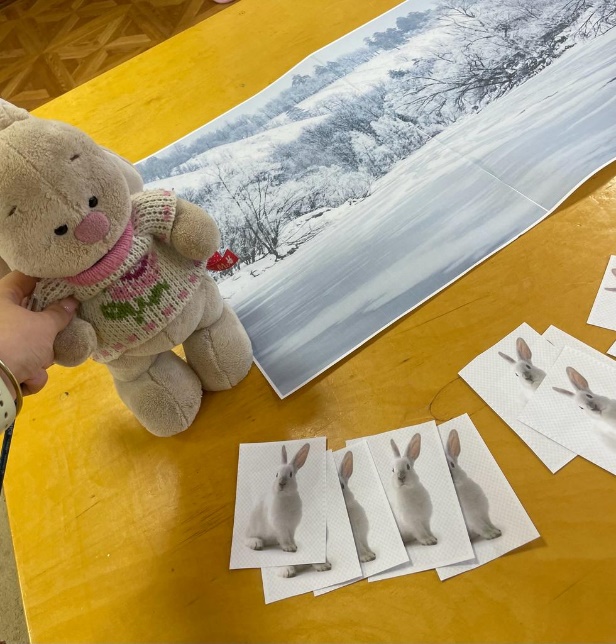 - Представьте, что это снежная, белая поляна. Я посажу этого зайца на поляну. - Как вы считаете, заметен он на снегу?- Возьмите по одному зайчику и посадите на снежную, белую поляну.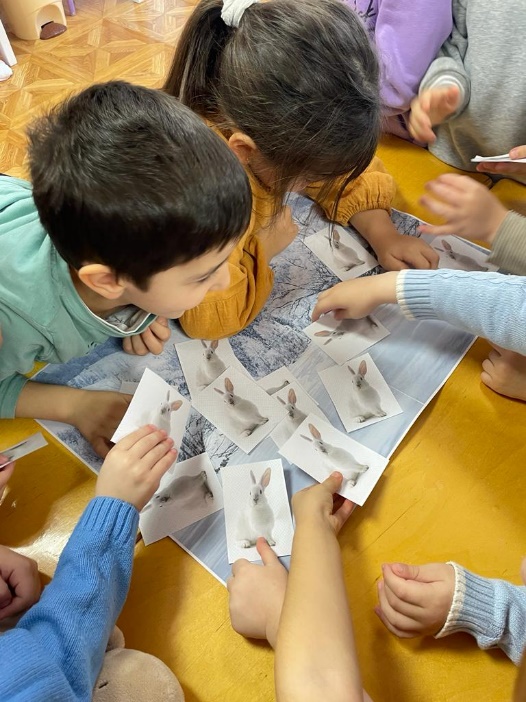 - Что можно сказать о зайцах? ( их не видно на белом снегу).- Закройте глаза и зайка поменяет свою шубку на зимнюю. Открывайте глаза.- От кого спасают зайца его длинные ноги и белая шубка? (От лисы и волка.)- Это хищные звери. Если поймают зайца, тому не поздоровится.Кто теперь заметит зайку,В белой шубки на снегу?Ну –ка , где он? Угадай- ка?В поле или на лугу?- Вот и здесь порядок – к зиме готовы.- Давайте проверим, кто еще меняет цвет шубы на зиму. Проходите на свои места.Игра «Кто меняет цвет шубки на зиму»( работа у интерактивной доски)- Ваня, выбери животных, которые меняют цвет шубы на зиму.- Правильно заяц и белка меняют цвет шубы, она у них более теплая.- А нужно ли менять лисе и волку свои шубки на новые, зимние?- Конечно, нужно. Ведь летом и мы с вами носим одежду легкую, чтобы былоне жарко, а зимой надеваем более теплую, вот и животные так же должныпереодеться. Это не значит, что они снимают свои шкурки и надевают новые,просто у них отрастает другой, более теплый мех. Такой период в жизниживотных, называется линькой.- Скоро наступит зима. У животных леса самая тяжелая пора. Они готовятся встретить зиму. Некоторые животные будут всю зиму мирно спать в своих домиках.Игра « Кто залегает в спячку?»- Выбери кто будет спать в своих домиках всю зиму? (Медведь и ежик)- Три месяца длится зима – это очень долгий срок, поэтому сейчас эти животные должны как следует, есть, накопить много жира, чтобы не замерзнуть и не проголодаться до весны.- Где будет спать медведь? В берлоге. - Где спрячется ежик? В норе.- Но есть животные, у которых домика нет, и они всю зиму будут бегать по лесу, искать себе пропитание. Кто это?- Вот сколько нового мы сегодня узнали и рассказали ежику о том, как животные к зиме готовятся.- Что запомнилось вам из нашего путешествия по лесу? (ответы детей)- Ежику тоже пора спешить готовиться к зиме. А за то, что вы рассказали ему много нового, интересного о его друзьях он хочет вам исполнить шуточную песенку. (убираю ежа)Клип «Маленький ежик».- Еж убежал готовиться к зиме, и нам пора возвращаться. Встаньте на ноги. Вокруг себя повернись и в саду очутись